Smlouva o poskytování telekomunikačních služebs ujednáním o koupi koncových telekomunikačních zařízení č. 65976  Způsobilost smluvních stranSmluvní strany prohlašují, že jsou způsobilé uzavřít tuto smlouvu, stejně jako jsou způsobilé nabývat v rámci právního řádu vlastním právním jednáním práva a povinnosti.Poskytovatel dále prohlašuje, že je oprávněn na základě oprávnění vydaných Českým telekomunikačním úřadem poskytovat služby elektronických komunikací.Předmět smlouvyTato smlouva je rámcovou smlouvou, která sdružuje poskytování více služeb Poskytovatele uvedených ve "Specifikacích služeb", které jsou nedílnou součástí této smlouvy.Poskytovatel se zavazuje poskytovat Uživateli telekomunikační služby specifikované v jednotlivých "Specifikacích služeb", v souladu se všeobecnými podmínkami pro poskytování telekomunikačních služeb poskytovatele.Poskytovatel se zavazuje dodat uživateli při podpisu této smlouvy koncová telekomunikační zařízení uvedená v jednotlivých "Předávacích protokolech" a převést na něj vlastnické právo k těmto zařízením.Uživatel se zavazuje zaplatit za tyto služby sjednané ceny uvedené v jednotlivých "Specifikacích služeb".Cena a způsob účtováníZa služby uvedené v jednotlivých "Specifikacích služeb" bude poskytovatel podle dohody smluvních stran účtovat uživateli:periodické poplatky za služby uvedené v jednotlivých "Specifikacích služeb", kdy za den uskutečnění zdanitelného plnění se považuje u měsíční periody poslední den příslušného měsíce a u delších period první den příslušné periody uvedené ve "Specifikaci služeb". V případě účtování za necelé období je dnem zdanitelného plnění u period delších než měsíc první den účtovaného období.jednorázové poplatky za požadované služby vycházející ze "Specifikace služeb",ve které bude uveden rozsah požadovaných služeb.měsíčně cenu za provoz hlasové služby (hovorné) specifikované ve "Specifikace služeb". Hovorné bude účtováno dle "Ceníku hovorného", který je nedílnou součástí této smlouvy.Za dodané koncové telekomunikační zařízení byla dohodou smluvních stran sjednána kupní cena ve výši uvedené v "Předávacím protokolu" a bude uživatelem uhrazena v termínu do 10 dnů ode dne ukončení účinnosti této smlouvy, pokud uživatel v této lhůtě koncová telekomunikační zařízení nevrátí poskytovateli. Vrácením zařízení uživatel odstupuje od kupní smlouvy tohoto zařízení. Závěrečná ujednáníPodpisem smlouvy uživatel stvrzuje, že obdržel "Všeobecné podmínky pro poskytování telekomunikačních služeb" ze dne 18.1.2023 poskytovatele v jejich platném znění, které jsou nedílnou součástí této smlouvy, a že s nimi bez výhrad souhlasí. V případě poskytování služby spojené s poskytováním přístupu k Internetu je součástí této smlouvy také dokument "Parametry služby Internet".Tato smlouva nahrazuje všechny platné předchozí Smlouvy o poskytování telekomunikačních služeb.Tato smlouva nabývá platnosti a účinnosti dnem podpisu oběma smluvními stranami a je uzavřena na dobu neurčitou. Smlouva bude ukončena dnem ukončení platnosti poslední platné "Specifikace služeb".V Otrokovicích dne: 01.03.2024	 	V Fryšták dne: 22.03.2024..............................................................	 	...........................................................................	poskytovatel	 	 uživatel 1. Poskytovatel: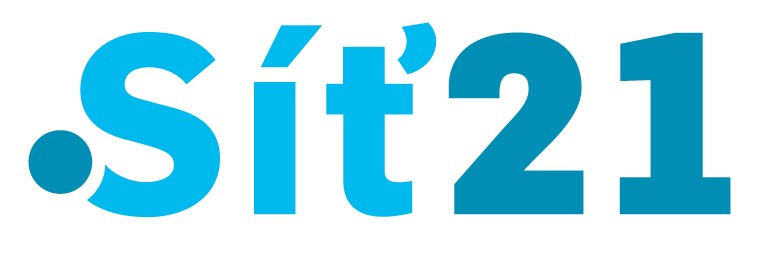  Síť21 s.r.o., tř. Tomáše Bati 1845, 765 02 Otrokovice  IČ: 60705833, DIČ: CZ60705833  zastoupený: Fišer Roman, na základě plné moci zapsán u Krajského obchodního soudu v Brně, oddíl C, vložka 15111 2. Uživatel: (Obchodní) jméno: Sociální služby pro osoby se zdravotním postižením, příspěvková organizace  Sociální služby pro osoby se zdravotním postižením, příspěvková organizace  Sociální služby pro osoby se zdravotním postižením, příspěvková organizace  Sociální služby pro osoby se zdravotním postižením, příspěvková organizace  Sociální služby pro osoby se zdravotním postižením, příspěvková organizace  Sídlo / Bydliště: Na Hrádku 100, 763 16 Fryšták, Česká republika      Na Hrádku 100, 763 16 Fryšták, Česká republika      Na Hrádku 100, 763 16 Fryšták, Česká republika      Na Hrádku 100, 763 16 Fryšták, Česká republika      Na Hrádku 100, 763 16 Fryšták, Česká republika      Datum narození: ----- IČ: 70850917 DIČ: ----- Korespondenční adresa: Na Hrádku 100, 763 16 Fryšták      Na Hrádku 100, 763 16 Fryšták      Na Hrádku 100, 763 16 Fryšták      Na Hrádku 100, 763 16 Fryšták      Na Hrádku 100, 763 16 Fryšták      Oprávněná osoba: Ing. Adéla Machalová Ing. Adéla Machalová Ing. Adéla Machalová E-mail:  xxxxxx